Министерство образования, науки и молодёжной политики Краснодарского края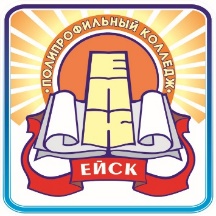 Государственное бюджетное профессиональное образовательное учреждение Краснодарского края«ЕЙСКИЙ ПОЛИПРОФИЛЬНЫЙ КОЛЛЕДЖ»Памятка: «Здоровый образ жизни»Подготовила:студентка Ш-32 группы
Шахова АлександраЕйск,2020Если хочешь быть здоровым и успешным, не забывай выполнять эти простые действия, которые помогут тебе достичь результатов не только в сохранении своего здоровья, но и в жизни.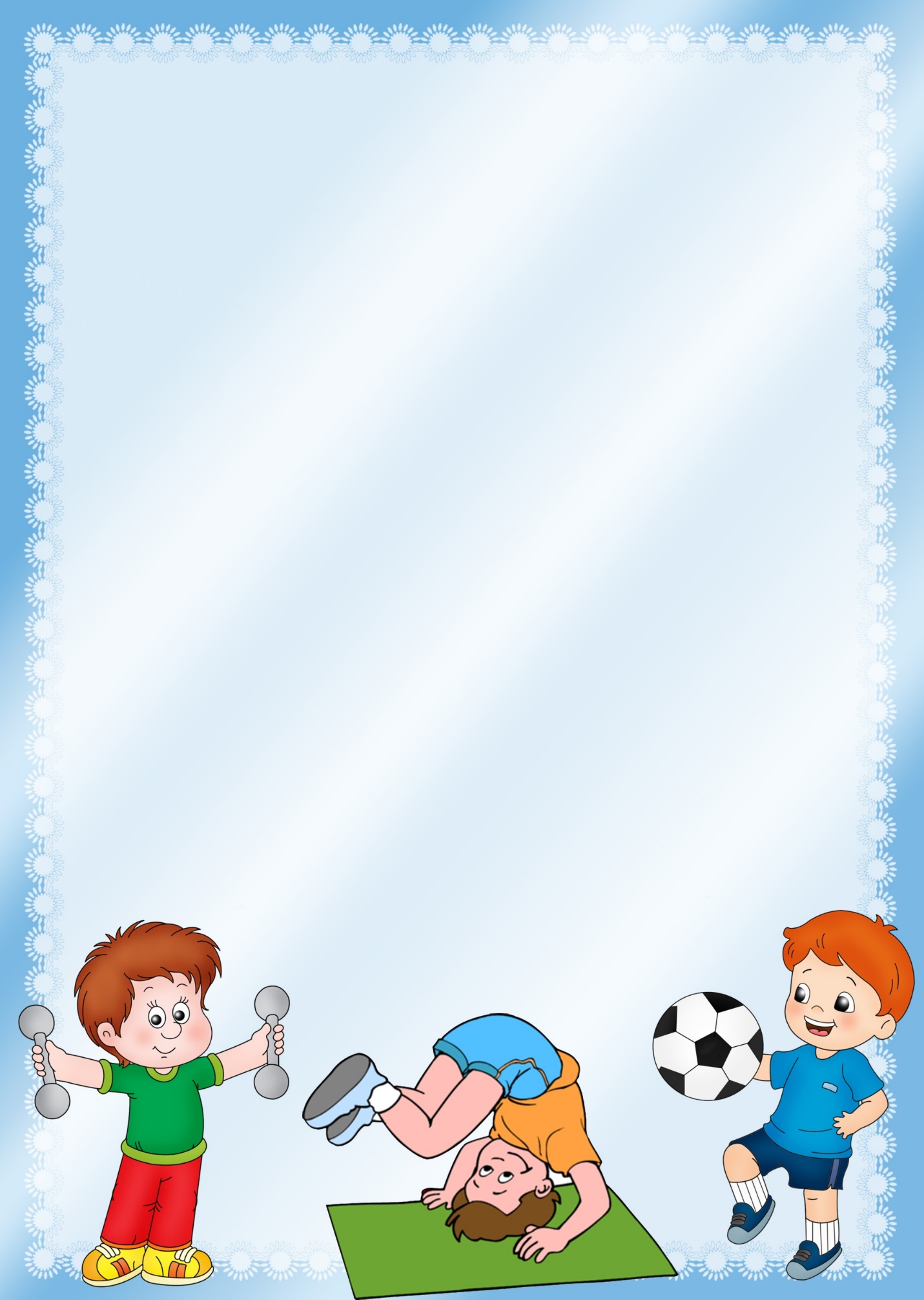 Вставай всегда в одно и тоже время! Основательно умывай лицо и руки, неукоснительно соблюдай правила личной гигиены!Утром и вечером тщательно чисти зубы!Проводи достаточное количество времени на свежем воздухе, занимаясь спортом, учись преодолевать трудности!Читай и пиши при хорошем освещении! При выполнении заданий, связанных с напряжением зрения, делай гимнастику для глаз!Делай двигательные упражнения в перерывах между выполнением домашних заданий!Не проводи много времени у компьютера и телевизора!Совершай длительные прогулки и всегда одевайся по погоде!Не стесняйся носить очки, если в этом есть необходимость, а также береги свои глаза от ударов и уколов, различных травм!Своевременно обращайтесь к врачу!